   РАЙОН “НАДЕЖДА” – СТОЛИЧНА ОБЩИНА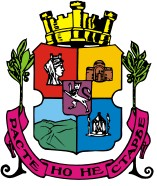 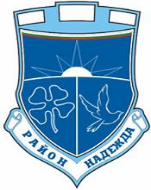 гр.София 1220, ул. „Кирил Дрангов” № 55, тел. 495-11-49, факс 02/837-64-65www.so-nadejda.com; e-mail: info@so-nadejda.comД Е К Л А Р А Ц И Я От: ..…………………………………………………………………………………………...........,ЕГН:………………..………………………………………………………………………………..Декларирам, че съм съгласен да бъда назначен за ……………………………………в настойническия съвет на ………………………………………...............................................…	Известно ми е, че за неверни данни нося наказателна отговорност по чл. 313 от Наказателния кодекс.ДЕКЛАРАТОР : ______________________                             Дата: ______________________                                                    (подпис)